26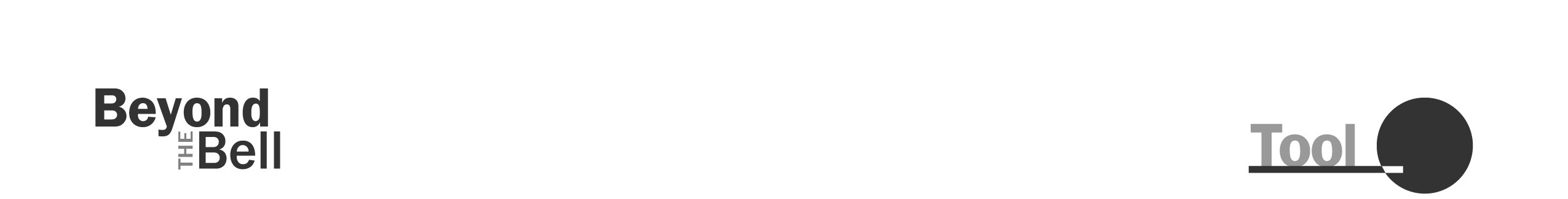 Self-Assessment of Effective Qualities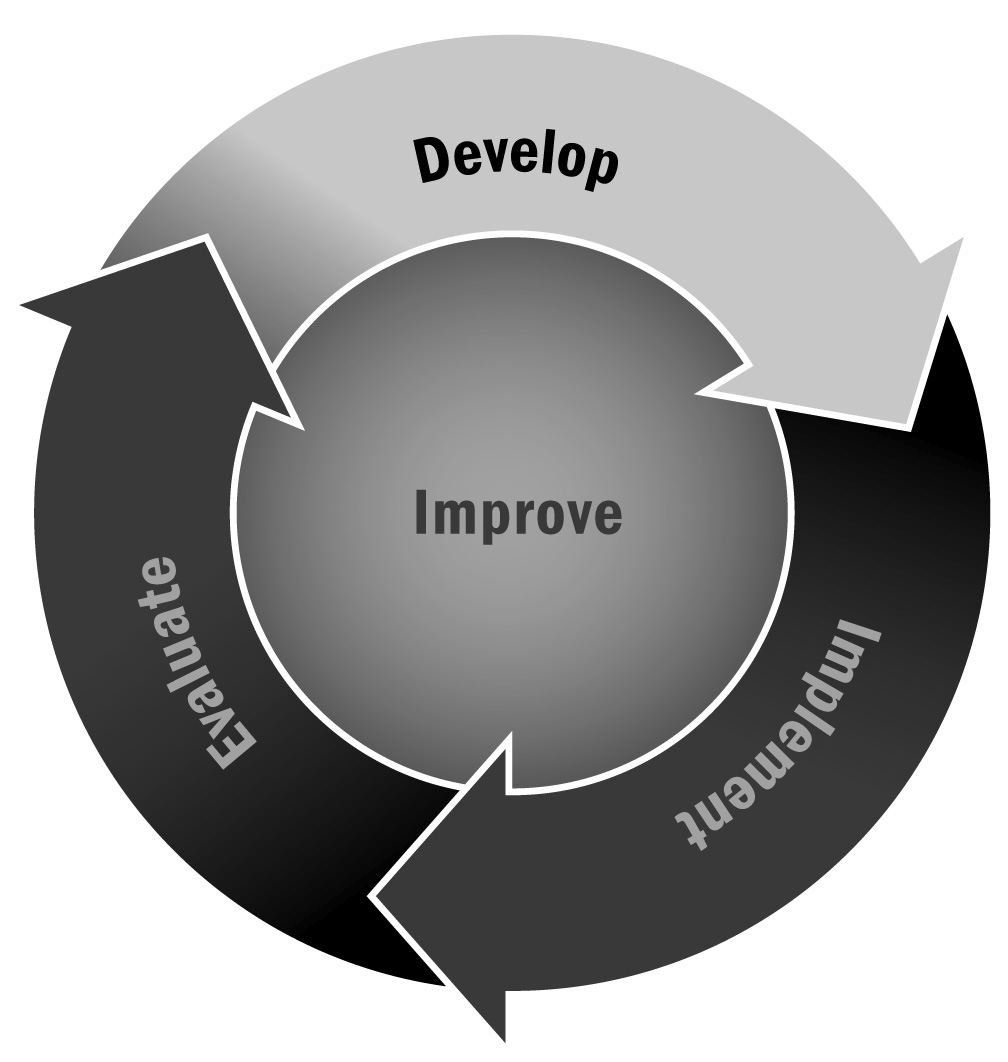 In Chapter 1, you learned about the importance of reflective practice for program staff. Providing staff members an opportunity to identify their strengths and opportunities for improvement—rather than telling them how to improve—is an effective way to promote professional development and improve program quality. Establishing an open and reflective culture will encourage staff growth and retention. Directions: Before completing this tool, revisit the previous tool on developing as an afterschool and expanded learning professional (Tool 25). Review how you rated yourself. Now, in the center column, read the list of qualities relating to staff effectiveness. Think about your strengths for each quality and list them in the column on the left. Now reflect on the areas of growth for each quality and list them in the column on the right.My StrengthsQualities of EffectivenessMy Areas for GrowthEngages and supports all youthAlways treats all young people equallyKnows the typical benchmarks for growth and development Uses knowledge to provide a program that identifies, celebrates, and builds on youth strengths Employs youth development principlesEnsures the safety and well-being of all youthCreates a warm and welcoming program environmentKnows the names of all youth and what is going on in their livesBuilds respectful, reciprocal relationships among youth and staffProvides opportunities for choice in activitiesProvides opportunity for youth voice and authentic decision-makingAllows opportunities for reflectionPlans program schedule/activities intentionallyUses provided program planning tools to plan program schedule/activities in advancePlans activities by using data (see below)Plans activities in consideration of the principles of SAFE (sequenced, active, focused, and explicit) to ensure skill-building opportunitiesReflects on program schedule/activities to make improvementsUses data to drive program Conducts self-assessments or observes activities and uses program observation data to make improvementsAsks youth, teachers, and families what youth are working on in other settings and where they may need additional supportConducts formal and informal check-ins with youth and their families on program satisfaction; uses data to make improvementsDevelops relationships with the community, school, and familiesInteracts frequently with teachers, school personnel, families, and community members Shares data Collaboratively develops strategiesCelebrates success publiclyDevelops as a professional afterschool and expanded learning program staff memberCommitted to professional growth by engaging in professional development activities (conferences, classes, technical assistance, or coaching) related to afterschool and expanded learning, youth development, education, and in specific content areas (e.g., STEM)